Bi5121c Anatomie člověka - cvičení (podzim 2014)Jméno a příjmení:UČO:										Datum:Pracovní list – dolní končetina ÚKOL:  Doplň útvary na humeru a svaly, které se na ně upínají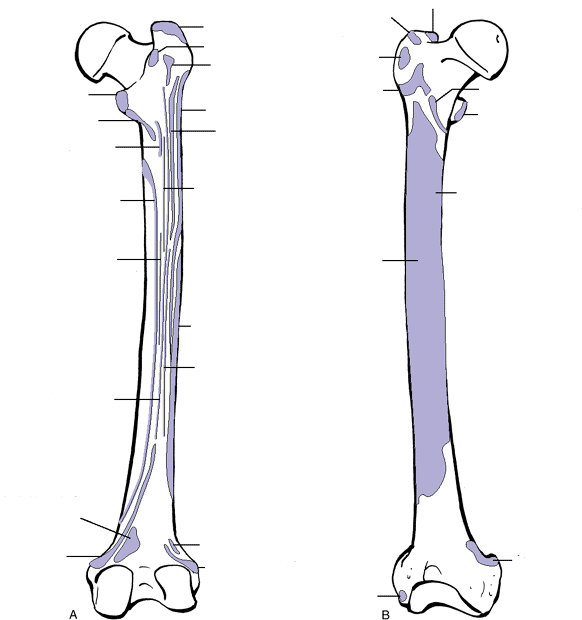 Popiš talus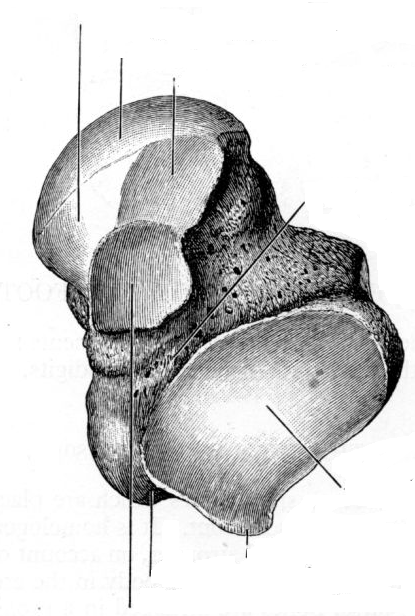 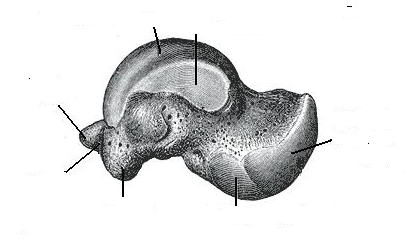 